42+17=2123+108=40857- 4=17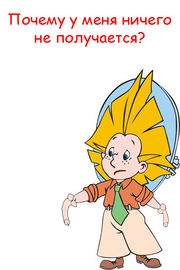 Помогите Незнайке быстро исправить забавные неравенстваРисунок 2